東みよし町コンビニ交付システム導入事業様式集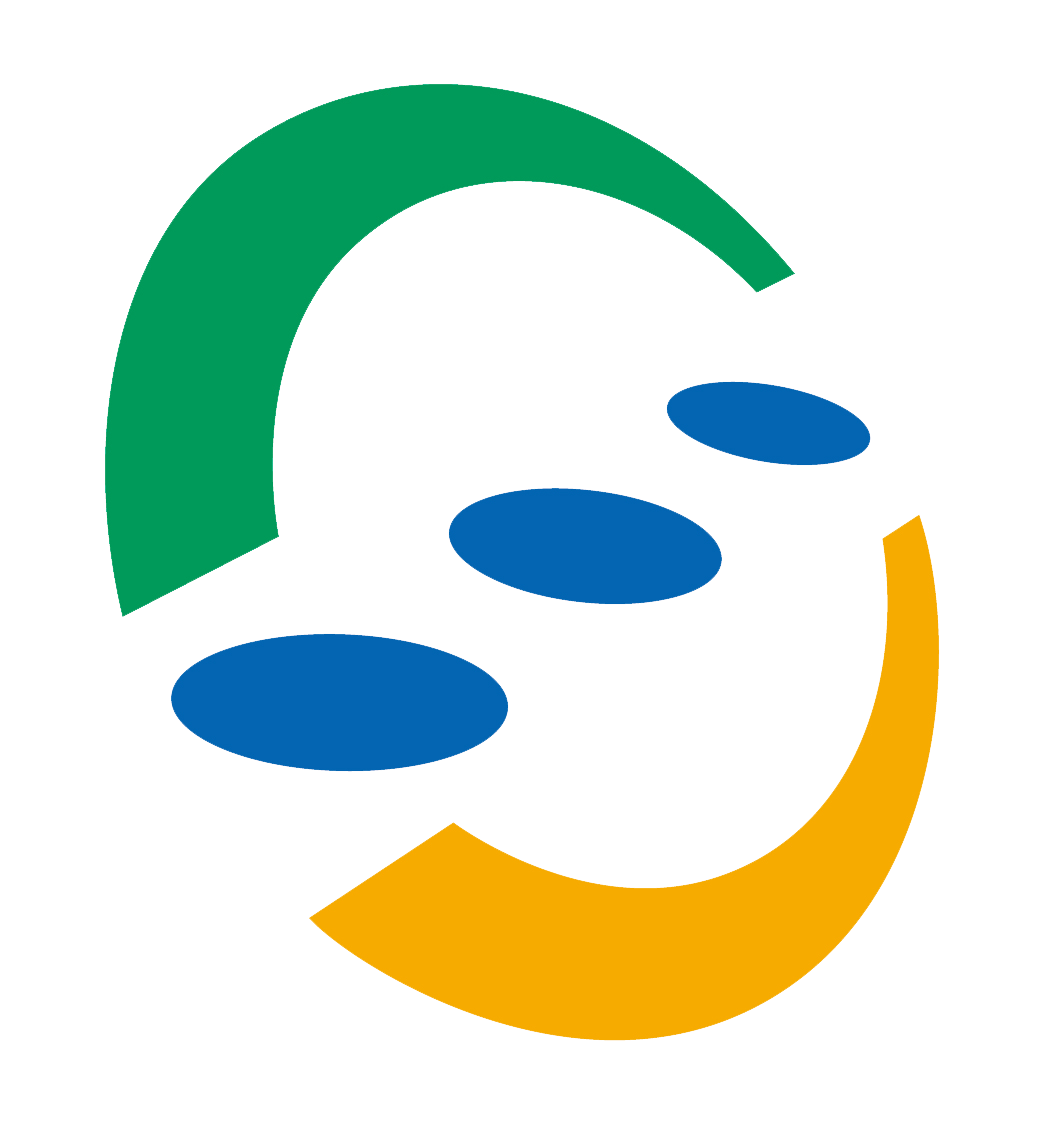 令和６年４月東みよし町【様式１】令和６年４月　　日　東みよし町長　様住　　　　所：商号又は名称：　　　代表者名：　　　　　　　　　　　　　　　　㊞参　加　表　明　書　次の件について、実施要領に掲げる全ての参加資格を満たすことを誓約し、下記書類を添えてプロポーザルの参加を申し込みます。記　１　件　名：東みよし町コンビニ交付システム導入事業　２　提出書類　　①提案者概要説明書（様式２）　　　　②協力連携事業者調書（様式３）　　　　③印鑑証明書の写し（交付から３ヶ月以内のもの）　　　　④商業・法人登記簿謄本の写し（最新のもの）　　　　⑤決算書（直近3年分、賃借対照表・損益計算書、利益処分案を含んだもの）　　　　⑥未納がないことの証明書の写し（国税、県税及び市町村税の滞納がないことを証明する書類又は納税証明書）※東みよし町入札参加資格名簿登録者は③～⑥は不要とする。【様式２】令和６年４月　　日提案者概要説明書【様式３】令和６年４月　　日協力連携事業者調書　東みよし町長　様住　　　　所：商号又は名称：代表者名：　「東みよし町コンビニ交付システム導入事業」の提案にあたり、業務協力連携する事業者は以下のとおりです。※　適宜追加してください。【様式４】コンビニ交付システム導入実績調書【様式５】令和６年４月　　日業務提案に関する質疑事項東みよし町コンビニ交付システム導入事業について、以下のとおり質問書を提出します。※　電子メールにて送信すること※　「質問箇所」については、資料名、該当箇所、頁など詳しく明記すること※　記入欄が不足する場合には、適宜拡大、追加して記載すること【様式６】令和６年４月　　日　東みよし町長　様住　　　　所：商号又は名称：　　　代表者名： 　　　　　　　　　　　　　　　㊞提　案　提　出　届　書　　　下記のとおり提案書等を提出します。記　　　　１　件　名：東みよし町コンビニ交付システム導入事業　　　　２　提出書類（正本１部、副本６部）　　　　　　①企画提案書（任意様式）　　　　　　②導入スケジュール（任意様式）　　　　　　③見積書（様式７）及び内訳明細書（任意様式）　　　　　　※③の正本には、代表者印を押印すること。【様式７】令和６年４月　　日見 積 書東みよし町長　様住　　所：会 社 名：代表者名：　　　　　　　　　　　　　　　　㊞担当者名：電話番号：Ⅰ.　導入費用Ⅱ.　保守費用　※　この様式とは別に、明細書を添付してください。（任意様式）【様式８】令和４年　　月　　日　東みよし町長　　様住　　　　所：商号又は名称：　　　　　　代表者名：　　　　　　　　　　　　　　　㊞参　加　辞　退　届　　　　下記の件について、都合により参加を辞退します。記　　　　　　　　件　名：東みよし町コンビニ交付システム導入事業法　人　名法　人　名事務所の所在地事務所の所在地代表者氏名代表者氏名設立年月日設立年月日年　　　　　　月　　　　　　日法人の目的法人の目的主な活動内容主な活動内容主な活動地域主な活動地域事業規模資本額　　　　　　　　　　　　　円事業規模決算額　　　　　　　　　　　　　円（　　　年　　月～　　　年　　　月）社　員　数（事務・技術・資格者人数）社　員　数（事務・技術・資格者人数）連絡責任者氏名連絡責任者住所〒連絡責任者TEL／FAX連絡責任者E-mail事　業　者業務内容1住　所商　号代表者連絡先2住　所商　号代表者連絡先3住　所商　号代表者連絡先4住　所商　号代表者連絡先市町村人口稼働日住民印鑑戸籍附票所得課税備考商号又は名称所属（部署）担当者名E-mail電話番号FAX資料名項該当項目質問内容１２３４５事業名東みよし町コンビニ交付システム導入事業費用項目見積額導入費用１.　システム導入費円導入費用２.　データ移行費円導入費用３.　導入諸経費円導入費用４.　その他円導入費用円税額税額円合計金額（税抜額）合計金額（税抜額）円合計金額（税込額）合計金額（税込額）円費用項目見積額保守費用１.　ランニングコスト（年額）税抜円保守費用１.　ランニングコスト（年額）税込円保守費用２.　ランニングコスト（５年総額）税抜円保守費用２.　ランニングコスト（５年総額）税込円